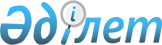 О внесении изменений в решение Ордабасинского районного маслихата от 23 декабря 2022 года № 33/4 "О районном бюджете на 2023-2025 годы"Решение Ордабасинского районного маслихата Туркестанской области от 2 ноября 2023 года № 8/1
      Ордабасинский районный маслихат РЕШИЛ:
      1. Внести в решение Ордабасинского районного маслихата от 23 декабря 2022 года № 33/4 "О районном бюджете на 2023-2025 годы" следующие изменения:
      Пункт 1 изложить в новой редакции:
      "1. Утвердить районный бюджет Ордабасинского района на 2023-2025 годы согласно приложению 1 соответственно, в том числе на 2023 год в следующих объемах:
      1) доходы – 17 660 568 тысяч тенге:
      налоговые поступления – 3 768 580 тысяч тенге;
      неналоговые поступления – 60 820 тысяч тенге;
      поступления от продажи основного капитала – 65 534 тысяч тенге;
      поступления трансфертов – 13 765 634 тысяч тенге;
      2) затраты – 18 407 158 тысяч тенге;
      3) чистое бюджетное кредитование – -159 325 тысяч тенге:
      бюджетные кредиты – 77 625 тысяч тенге;
      погашение бюджетных кредитов – 236 950 тысяч тенге;
      4) сальдо по операциям с финансовыми активами – 0:
      приобретение финансовых активов – 0;
      поступления от продажи финансовых активов государства – 0;
      5) дефицит (профицит) бюджета – -587 265 тысяч тенге;
      6)финансирование дефицита (использование профицита) бюджета– 587 265 тысяч тенге:
      поступление займов – 77 625 тысяч тенге;
      погашение займов – 46 700 тысяч тенге;
      используемые остатки бюджетных средств – 556 340 тысяч тенге.".
      2. Установить на 2023 год норматив распределения общей суммы поступления корпоративного подоходного налога 50 процентов, индивидуального подоходного налога 53,7 процентов, индивидуальный подоходный налог с доходов иностранных граждан, не облагаемых у источника выплаты 50 процентов, и социального налога в размере 50 процентов в областной бюджет.
      Приложения 1, 4 к указанному решению изложить в новой редакции согласно приложениям 1, 2 к настоящему решению.
      2. Настоящее решение вводится в действие с 1 января 2023 года. Районный бюджет на 2023 год Перечень бюджетных программ развития районного бюджета на 2023-2025 годы с разделением на бюджетные программы, направленные на реализацию бюджетных инвестиционных проектов (программ) и формирование юридических лиц
					© 2012. РГП на ПХВ «Институт законодательства и правовой информации Республики Казахстан» Министерства юстиции Республики Казахстан
				
      Председатель районного маслихата

Б.Джумабеков
Приложение 1 к решению
Ордабасинского районного
маслихата от 2 ноября
2023 года № 8/1Приложение 1 к решению
Ордабасинского районного
маслихата от 23 декабря
2022 года № 33/4
Категория
Категория
Категория
Категория
Категория
Сумма,
 тыс тенге
Класс
Класс
Класс
Класс
Сумма,
 тыс тенге
Подкласс
Подкласс
Подкласс
Сумма,
 тыс тенге
Специфика
Специфика
Сумма,
 тыс тенге
Наименование
Сумма,
 тыс тенге
1. Доходы
17 660 568
1
Налоговые поступления
3 768 580
01
Подоходный налог
2 027 403
1
Корпоративный подоходный налог
642 926
2
Индивидуальный подоходный налог
1 384 477
03
Социальный налог
1 208 823
1
Социальный налог
1 208 823
04
Налоги на собственность
267 500
1
Налоги на имущество
267 500
05
Внутренние налоги на товары, работы и услуги
90 576
2
Акцизы
49 448
3
Поступления за использование природных и других ресурсов
9 357
4
Сборы за ведение предпринимательской и профессиональной деятельности
31 771
08
Обязательные платежи, взимаемые за совершение юридически значимых действий и (или) выдачу документов уполномоченными на то государственными органами или должностными лицами
174 278
1
Государственная пошлина
174 278
2
Неналоговые поступления
60 820
01
Доходы от государственной собственности
4 557
1
Постипления части чистого дохода государственных предприятий
41
3
Дивиденды на государственные пакеты акций, находящиеся в государственной собственности
120
5
Доходы от аренды имущества, находящегося в государственной собственности 
4 359
7
Вознограждения по кредитам, выданным из государственного бюджета
37
03
Поступления денег от проведения государственных закупок, организуемых государственными учреждениями, финансируемые из государственного бюджета
360
1
Поступления денег от проведения государственных закупок, организуемых государственными учреждениями, финансируемые из государственного бюджета
360
04
Штрафы, пени, санкции, взыскания, налагаемые государственными учреждениями, финансируемые из государственного бюджета, а также содержащимся и финансируемые из бюджета (сметы расходов) Национального Банка Республики Казахстан
37 472
1
Штрафы, пени, санкции, взыскания, налагаемые государственными учреждениями, финансируемые из государственного бюджета, а также содержащимся и финансируемые из бюджета (сметы расходов) Национального Банка Республики Казахстан, за исключением поступлений от организаций нефтяного сектора и в Фонд компенсации потерпевшим
37 472
06
Прочие неналоговые поступления 
18 431
1
Прочие неналоговые поступления 
18 431
3
Поступления от продажи основного капитала
65 534
03
Продажа земли и нематериальных активов
65 534
1
Продажа земли
65 534
4
Поступления трансфертов 
13 765 634
02
Трансферты из вышестоящих органов государственного управления
13 765 634
2
Трансферты из областного бюджета
13 765 634
Функциональная группа
Функциональная группа
Функциональная группа
Функциональная группа
Функциональная группа
Сумма,
 тыс тенге
Функциональная подгруппа
Функциональная подгруппа
Функциональная подгруппа
Функциональная подгруппа
Сумма,
 тыс тенге
Администратор бюджетных программ
Администратор бюджетных программ
Администратор бюджетных программ
Сумма,
 тыс тенге
Программа
Программа
Сумма,
 тыс тенге
Подпрограмма
Сумма,
 тыс тенге
Наименование
Сумма,
 тыс тенге
2.Затраты
18 407 158
01
Государственные услуги общего характера
544 137
1
Представительные, исполнительные и другие органы, выполняющие общие функции государственного управления
297 456
112
Аппарат маслихата района (города областного значения)
50 505
001
Услуги по обеспечению деятельности маслихата района (города областного значения)
49 111
003
Капитальные расходы государственного органа
1 394
122
Аппарат акима района (города областного значения)
246 951
001
Услуги по обеспечению деятельности акима района (города областного значения)
226 075
003
Капитальные расходы государственного органа 
13 900
113
Целевые текущие трансферты нижестоящим бюджетам
6 976
2
Финансовая деятельность
4 292
459
Отдел экономики и финансов района (города областного значения)
4 292
003
Проведение оценки имущества в целях налогообложения
3 400
010
Приватизация, управление коммунальным имуществом, постприватизационная деятельность и регулирование споров, связанных с этим
892
9
Прочие государственные услуги общего характера
242 389
459
Отдел экономики и финансов района (города областного значения)
63 883
001
Услуги по реализации государственной политики в области формирования и развития экономической политики, государственного планирования, исполнения бюджета и управления коммунальной собственностью района (города областного значения)
63 883
492
Отдел жилищно-коммунального хозяйства, пассажирского транспорта, автомобильных дорог и жилищной инспекции района (города областного значения)
178 506
001
Услуги по реализации государственной политики на местном уровне в области жилищно-коммунального хозяйства, пассажирского транспорта, автомобильных дорог и жилищной инспекции 
116 336
013
Капитальные расходы государственного органа 
2 655
113
Целевые текущие трансферты нижестоящим бюджетам
59 515
02
Оборона
173 379
1
Военные нужды
21 136
122
Аппарат акима района (города областного значения)
21 136
005
Мероприятия в рамках исполнения всеобщей воинской обязанности
21 136
2
Организация работы по чрезвычайным ситуациям
152 243
122
Аппарат акима района (города областного значения)
152 243
006
Предупреждение и ликвидация чрезвычайных ситуаций масштаба района (города областного значения)
149 447
007
Мероприятия по профилактике и тушению степных пожаров районного (городского) масштаба, а также пожаров в населенных пунктах, в которых не созданы органы государственной противопожарной службы
2 796
03
Общественный порядок, безопасность, правовая, судебная, уголовно-исполнительная деятельность
28 315
9
Прочие услуги в области общественного порядка и безопасности
28 315
492
Отдел жилищно-коммунального хозяйства, пассажирского транспорта, автомобильных дорог и жилищной инспекции района (города областного значения)
28 315
021
Обеспечение безопасности дорожного движения в населенных пунктах
28 315
06
Социальная помощь и социальное обеспечение
2 669 078
1
Социальное обеспечение
1 150 840
451
Отдел занятости и социальных программ района (города областного значения)
1 150 840
005
Государственная адресная социальная помощь
1 150 840
2
Социальная помощь
1 386 322
451
Отдел занятости и социальных программ района (города областного значения)
1 386 322
002
Программа занятости
450 378
007
Социальная помощь отдельным категориям нуждающихся граждан по решениям местных представительных органов
194 654
010
Материальное обеспечение детей с инвалидностью, воспитывающихся и обучающихся на дому
6 645
014
Оказание социальной помощи нуждающимся гражданам на дому
158 591
015
Территориальные центры социального обслуживания пенсионеров и лиц с инвалидностью
71 296
017
Обеспечение нуждающихся лиц с инвалидностью протезно-ортопедическими, сурдотехническими и тифлотехническими средствами, специальными средствами передвижения, обязательными гигиеническими средствами, а также предоставление услуг санаторно-курортного лечения, специалиста жестового языка, индивидуальных помощников в соответствии с индивидуальной программой реабилитации лица с инвалидностью
434 531
023
Обеспечение деятельности центров занятости населения
70 227
9
Прочие услуги в области социальной помощи и социального обеспечения
131 916
451
Отдел занятости и социальных программ района (города областного значения)
131 916
001
Услуги по реализации государственной политики на местном уровне в области обеспечения занятости и реализации социальных программ для населения
72 127
021
Капитальные расходы государственного органа
600
050
Обеспечение прав и улучшение качества жизни лиц с инвалидностью в Республике Казахстан
6 756
067
Капитальные расходы подведомственных государственных учреждений и организаций
52 433
07
Жилищно-коммунальное хозяйство
5 437 155
1
Жилищное хозяйство
552 069
472
Отдел строительства, архитектуры и градостроительства района (города областного значения)
32 434
004
Проектирование, развитие и (или) обустройство инженерно-коммуникационной инфраструктуры
32 434
477
Отдел сельского хозяйства и земельных отношений района (города областного значения)
29 368
016
Изъятие земельных участков для государственных нужд
29 368
492
Отдел жилищно-коммунального хозяйства, пассажирского транспорта, автомобильных дорог и жилищной инспекции района (города областного значения)
490 267
002
Изъятие, в том числе путем выкупа земельных участков для государственных надобностей и связанное с этим отчуждение недвижимого имущества
85 017
033
Проектирование, развитие и (или) обустройство инженерно-коммуникационной инфраструктуры
405 250
2
Коммунальное хозяйство
3 672 754
492
Отдел жилищно-коммунального хозяйства, пассажирского транспорта, автомобильных дорог и жилищной инспекции района (города областного значения)
3 672 754
012
Функционирование системы водоснабжения и водоотведения
339 843
058
Развитие системы водоснабжения и водоотведения в сельских населенных пунктах
3 332 911
3
Благоустройство населенных пунктов
1 212 332
492
Отдел жилищно-коммунального хозяйства, пассажирского транспорта, автомобильных дорог и жилищной инспекции района (города областного значения)
1 212 332
015
Освещение улиц в населенных пунктах
215 894
017
Содержание мест захоронений и захоронение безродных
50
018
Благоустройство и озеленение населенных пунктов
996 388
08
Культура, спорт, туризм и информационное пространство
1 186 201
1
Деятельность в области культуры
334 957
457
Отдел культуры, развития языков, физической культуры и спорта района (города областного значения)
334 957
003
Поддержка культурно-досуговой работы
334 957
2
Спорт
209 206
457
Отдел культуры, развития языков, физической культуры и спорта района (города областного значения)
197 665
008
Развитие массового спорта и национальных видов спорта
161 665
009
Проведение спортивных соревнований на районном (города областного значения) уровне
25 000
010
Подготовка и участие членов сборных команд района (города областного значения) по различным видам спорта на областных спортивных соревнованиях
11 000
472
Отдел строительства, архитектуры и градостроительства района (города областного значения)
11 541
008
Развитие обьектов спорта
11 541
3
Информационное пространство
213 839
457
Отдел культуры, развития языков, физической культуры и спорта района (города областного значения)
175 721
006
Функционирование районных (городских) библиотек
154 396
007
Развитие государственного языка и других языков народа Казахстана
21 325
456
Отдел внутренней политики района (города областного значения)
38 118
002
Услуги по проведению государственной информационной политики
38 118
9
Прочие услуги по организации культуры, спорта, туризма и информационного пространства
428 199
456
Отдел внутренней политики района (города областного значения)
102 387
001
Услуги по реализации государственной политики на местном уровне в области информации, укрепления государственности и формирования социального оптимизма граждан
60 784
003
Реализация мероприятий в сфере молодежной политики
39 309
006
Капитальные расходы государственного органа
1 371
032
Капитальные расходы подведомственных государственных учреждений и организаций
923
457
Отдел культуры, развития языков, физической культуры и спорта района (города областного значения)
325 812
001
Услуги по реализации государственной политики на местном уровне в области культуры, развития языков, физической культуры и спорта
26 820
032
Капитальные расходы подведомственных государственных учреждений и организаций
298 992
09
Топливно-энергетический комплекс и недропользование
4 004 004
9
Прочие услуги в области топливно-энергетического комплекса и недропользования
4 004 004
492
Отдел жилищно-коммунального хозяйства, пассажирского транспорта, автомобильных дорог и жилищной инспекции района (города областного значения)
4 004 004
036
Развитие газотранспортной системы
4 004 004
10
Сельское, водное, лесное, рыбное хозяйство, особо охраняемые природные территории, охрана окружающей среды и животного мира, земельные отношения
136 770 
1
Сельское хозяйство
85 194
477
Отдел сельского хозяйства и земельных отношений района (города областного значения) 
85 194
001
Услуги по реализации государственной политики на местном уровне в сфере сельского хозяйства и земельных отношений
84 224
003
Капитальные расходы государственного органа
970
6
Земельные отношения
3 466
477
Отдел сельского хозяйства и земельных отношений района (города областного значения) 
3 466
011
Землеустройство, проводимое при установлении границ районов, городов областного значения, районного значения, сельских округов, поселков, сел
3 466
9
Прочие услуги в области сельского, водного, лесного, рыбного хозяйства, охраны окружающей среды и земельных отношений
48 110
459
Отдел экономики и финансов района (города областного значения)
45 710
099
Реализация мер по оказанию социальной поддержки специалистов
45 710
477
Отдел сельского хозяйства и земельных отношений района (города областного значения) 
2 400
099
Реализация мер по оказанию социальной поддержки специалистов
2 400
11
Промышленность, архитектурная, градостроительная и строительная деятельность
112 500
2
Архитектурная, градостроительная и строительная деятельность
112 500
472
Отдел строительства, архитектуры и градостроительства района (города областного значения)
112 500
001
Услуги по реализации государственной политики в области строительства, архитектуры и градостроительства на местном уровне
107 085
013
Разработка схем градостроительного развития территории района, генеральных планов городов районного (областного) значения, поселков и иных сельских населенных пунктов
5 415
12
Транспорт и коммуникации
1 035 669
1
Автомобильный транспорт
966 769
492
Отдел жилищно-коммунального хозяйства, пассажирского транспорта, автомобильных дорог и жилищной инспекции района (города областного значения)
966 769
023
Обеспечение функционирования автомобильных дорог
157 883
045
Капитальный и средний ремонт автомобильных дорог районного значения и улиц населенных пунктов
808 886
9
Прочие услуги в сфере транспорта и коммуникаций
68 900
492
Отдел жилищно-коммунального хозяйства, пассажирского транспорта, автомобильных дорог и жилищной инспекции района (города областного значения)
68 900
037
Субсидирование пассажирских перевозок по социально значимым городским (сельским), пригородным и внутрирайонным сообщениям
68 900
13
Прочие
2 356 388
3
Поддержка предпринимательской деятельности и защита конкуренции
34 093
469
Отдел предпринимательства района (города областного значения)
34 093
001
Услуги по реализации государственной политики на местном уровне в области развития предпринимательства
33 163
004
Капитальные расходы государственного органа 
930
9
Прочие
2 322 295
472
Отдел строительства, архитектуры и градостроительства района (города областного значения)
1 388 297
079
Развитие социальной и инженерной инфраструктуры в сельских населенных пунктах в рамках проекта "Ауыл-Ел бесігі"
1 388 297
492
Отдел жилищно-коммунального хозяйства, пассажирского транспорта, автомобильных дорог и жилищной инспекции района (города областного значения)
933 998
065
Формирование или увеличение уставного капитала юридических лиц
48 634
077
Развитие социальной и инженерной инфраструктуры в сельских населенных пунктах в рамках проекта "Ауыл-Ел бесігі"
697 826
079
Развитие социальной и инженерной инфраструктуры в сельских населенных пунктах в рамках проекта "Ауыл-Ел бесігі"
187 538
14
Обслуживание долга
37
1
Обслуживание долга
37
459
Отдел экономики и финансов района (города областного значения)
37
021
Обслуживание долга местных исполнительных органов по выплате вознаграждений и иных платежей по займам из областного бюджета
37
15
Трансферты
723 525
1
Трансферты
723 525
459
Отдел экономики и финансов района (города областного значения)
723 525
006
Возврат неиспользованных (недоиспользованных) целевых трансфертов
3 445
024
Целевые текущие трансферты из нижестоящего бюджета на компенсацию потерь вышестоящего бюджета в связи с изменением законодательства
53 842
038
Субвенции
262 448
054
Возврат сумм неиспользованных (недоиспользованных) целевых трансфертов, выделенных из республиканского бюджета за счет целевого трансферта из Национального фонда Республики Казахстан
403 790
 3. Чистое бюджетное кредитование
-159 325
Функциональная группа Наименование
Функциональная группа Наименование
Функциональная группа Наименование
Функциональная группа Наименование
Функциональная группа Наименование
Сумма,
 тыс тенге
Функциональная подгруппа
Функциональная подгруппа
Функциональная подгруппа
Функциональная подгруппа
Сумма,
 тыс тенге
Администратор бюджетных программ
Администратор бюджетных программ
Администратор бюджетных программ
Сумма,
 тыс тенге
Программа
Программа
Сумма,
 тыс тенге
Бюджетные кредиты
77 625
10
Сельское, водное, лесное, рыбное хозяйство, особо охраняемые природные территории, охрана окружающей среды и животного мира, земельные отношения
77 625
9
Прочие услуги в области сельского, водного, лесного, рыбного хозяйства, охраны окружающей среды и земельных отношений
77 625
459
Отдел экономики и финансов района (города областного значения)
77 625
018
Бюджетные кредиты для реализации мер социальной поддержки специалистов
77 625
Категория Наименование
Категория Наименование
Категория Наименование
Категория Наименование
Категория Наименование
Сумма,
 тыс тенге 
Класс
Класс
Класс
Класс
Сумма,
 тыс тенге 
Подкласс
Подкласс
Подкласс
Сумма,
 тыс тенге 
Специфика
Специфика
Сумма,
 тыс тенге 
Погашение бюджетных кредитов
236 950
5
Погашение бюджетных кредитов
236 950
01
Погашение бюджетных кредитов
236 950
1
Погашение бюджетных кредитов, выданных из государственного бюджета
236 950
13
Погашение бюджетных кредитов, выданных из местного бюджета физическим лицам
236 950
4. Сальдо по операциям с финансовыми активами
0
Функциональная группа Наименование
Функциональная группа Наименование
Функциональная группа Наименование
Функциональная группа Наименование
Функциональная группа Наименование
Сумма,
 тыс тенге
Функциональная подгруппа
Функциональная подгруппа
Функциональная подгруппа
Функциональная подгруппа
Сумма,
 тыс тенге
Администратор бюджетных программ
Администратор бюджетных программ
Администратор бюджетных программ
Сумма,
 тыс тенге
Программа
Программа
Сумма,
 тыс тенге
Приобретение финансовых активов
0
Категория Наименование
Категория Наименование
Категория Наименование
Категория Наименование
Категория Наименование
Сумма,
 тыс тенге
Класс
Класс
Класс
Класс
Сумма,
 тыс тенге
Подкласс
Подкласс
Подкласс
Сумма,
 тыс тенге
Специфика
Специфика
Сумма,
 тыс тенге
Поступления от продажи финансовых активов государства
0
5. Дефицит (профицит) бюджета
-587 265
6. Финансирование дефицита (использование профицита) бюджета
587 265
Категория Наименование
Категория Наименование
Категория Наименование
Категория Наименование
Категория Наименование
Сумма,
 тыс тенге
Класс
Класс
Класс
Класс
Сумма,
 тыс тенге
Подкласс
Подкласс
Подкласс
Сумма,
 тыс тенге
Специфика
Специфика
Сумма,
 тыс тенге
Поступления займов
77 625
7
Поступления займов
77 625
01
Поступления займов
77 625
2
Внутренние государственные займы
77 625
03
Договоры займа
77 625
Функциональная группа Наименование
Функциональная группа Наименование
Функциональная группа Наименование
Функциональная группа Наименование
Функциональная группа Наименование
Сумма,
 тыс тенге
Функциональная подгруппа
Функциональная подгруппа
Функциональная подгруппа
Функциональная подгруппа
Сумма,
 тыс тенге
Администратор бюджетных программ
Администратор бюджетных программ
Администратор бюджетных программ
Сумма,
 тыс тенге
Программа
Программа
Сумма,
 тыс тенге
Погашение займов
46 700
16
Погашение займов
46 700
1
Погашение займов
46 700
459
Отдел экономики и финансов района (города областного значения)
46 700
005
Погашение долга местного исполнительного органа перед вышестоящим бюджетом
46 700
Категория Наименование
Категория Наименование
Категория Наименование
Категория Наименование
Категория Наименование
Сумма,
 тыс тенге
Класс
Класс
Класс
Класс
Сумма,
 тыс тенге
Подкласс
Подкласс
Подкласс
Сумма,
 тыс тенге
Специфика
Специфика
Сумма,
 тыс тенге
Используемые остатки бюджетных средств
556 340
8
Используемые остатки бюджетных средств
556 340
01
Остатки бюджетных средств
556 340
1
Свободные остатки бюджетных средств
556 340
01
Свободные остатки бюджетных средств
556 340Приложение 2 к решению
Ордабасинского районного
маслихата от 2 ноября
2023 года № 8/1Приложение 4 к решению
Ордабасинского районного
маслихата от 23 декабря
2022 года № 33/4
Функциональная группа
Функциональная группа
Функциональная группа
Функциональная группа
Функциональная группа
Функциональная подгруппа
Функциональная подгруппа
Функциональная подгруппа
Функциональная подгруппа
Администратор бюджетных программ
Администратор бюджетных программ
Администратор бюджетных программ
Программа
Программа
Подпрограмма
Подпрограмма
Наименование
Наименование
07
Жилищно-коммунальное хозяйство
1
Жилищное хозяйство
472
Отдел строительства, архитектуры и градостроительства района (города областного значения)
004
Проектирование, развитие и (или) обустройство инженерно-коммуникационной инфраструктуры
492
Отдел жилищно-коммунального хозяйства, пассажирского транспорта, автомобильных дорог и жилищной инспекции района (города областного значения)
033
Проектирование, развитие и (или) обустройство инженерно-коммуникационной инфраструктуры
2
Коммунальное хозяйство
492
Отдел жилищно-коммунального хозяйства, пассажирского транспорта, автомобильных дорог и жилищной инспекции района (города областного значения)
058
Развитие системы водоснабжения и водоотведения в сельских населенных пунктах
08
Культура, спорт, туризм и информационное пространство
2
Спорт
472
Отдел строительства, архитектуры и градостроительства района (города областного значения)
008
Развитие объектов спорта
09
Топливно-энергетический комплекс и недропользование
9
Прочие услуги в области топливно-энергетического комплекса и недропользования
492
Отдел жилищно-коммунального хозяйства, пассажирского транспорта, автомобильных дорог и жилищной инспекции района (города областного значения)
036
Развитие газотранспортной системы
13
Прочие
9
Прочие
472
Отдел строительства, архитектуры и градостроительства района (города областного значения)
079
Развитие социальной и инженерной инфраструктуры в сельских населенных пунктах в рамках проекта "Ауыл-Ел бесігі"
492
Отдел жилищно-коммунального хозяйства, пассажирского транспорта, автомобильных дорог и жилищной инспекции района (города областного значения)
065
Формирование или увеличение уставного капитала юридических лиц
079
Развитие социальной и инженерной инфраструктуры в сельских населенных пунктах в рамках проекта "Ауыл-Ел бесігі"